Российская Федерация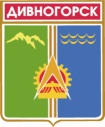 Администрация города ДивногорскаКрасноярского краяР А С П О Р Я Ж Е Н И Е __. __. 2016					г. Дивногорск				№ _______О начале отопительного периода2016 - 2017В соответствии с п. 5 раздела 1 Постановления Правительства Российской Федерации от 06.05.2011 № 354  «О предоставлении коммунальных услуг собственникам и пользователям помещений в многоквартирных домах и жилых домов» в связи с понижением среднесуточной температуры наружного воздуха:1.Теплоснабжающей организации:Муниципальному унитарному предприятию электрических сетей подать тепловую энергию:с 16.09.2015 в детские дошкольные учреждения – детские сады №№ 5,7,8,9,10,12,13,14,15,18; в здания КГБУЗ «Дивногорская МБ»; с 19.09.2016 в детский сад № 17; в средние общеобразовательные учреждения - школы №№ 1,2,4,5,9,10; КГБОУ «Дивногорская общеобразовательная школа»;с 20.09.2016 потребителям села Овсянка муниципального образования город Дивногорск.Остальным потребителям согласно температурному графику.2. Потребителям тепловой энергии  обеспечить содействие в подключении объектов к тепловым сетям.3. Опубликовать настоящее распоряжение в газете и разместить на официальном сайте администрации города в информационно-телекоммуникационной сети «Интернет».4. Контроль за выполнением данного распоряжения возложить на заместителя Главы города Урупаху В.И.Глава города    								                 Е.Е. Оль  